Keen Pumpkin Festival
Join us as we attempt to set a new world record for simultaneous mournful wailing!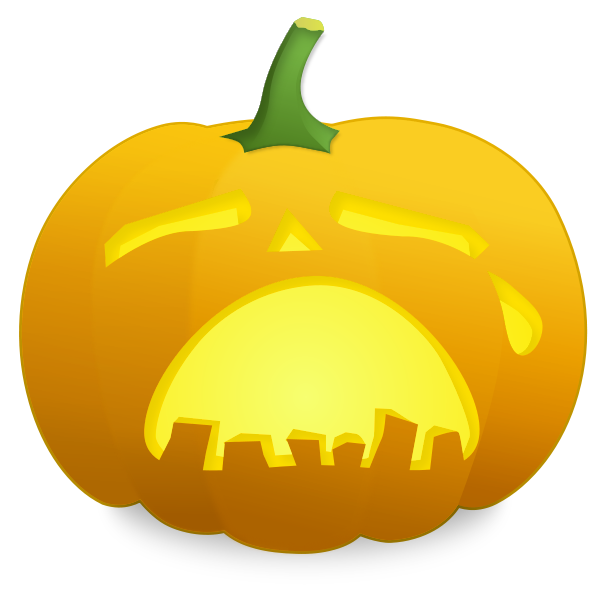 OCTOBER 24, 2015 - LACONIA,NH